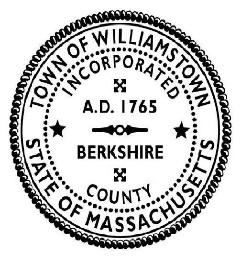 Vote by MailThere are three ways to apply for a vote by mail ballot:Fill out the postcard you received (in January) from the Secretary of State’s Office and return (you can drop in the mail (postage paid) or put in the drop box at Town Hall)Fill out the paper application if you didn’t receive a post card: https://www.sec.state.ma.us/divisions/elections/download/vote-by-mail-applications/vote-by-mail-paper-application-2023.pdfApply online through the Secretary of State’s website: Online Mail-in Ballot Application System if you didn’t receive a postcardSend your completed and SIGNED paper vote by mail ballot application (link above) to:by mail to Town Clerk’s Office, 31 North Street, Williamstown, MA 01267by Fax to (413) 458-4839  *  by email to nbeverly@williamstownma.govTrack your Application and BallotIn-Person Early VotingTown Hall ~ 31 North Street, Williamstown, MA 01267Vote at Williamstown Elementary School (115 Church St.) on Election Day – Tuesday, March 5, 2024 Hours from 7:00 AM to 8:00 PMQuestions? Call: 458-3500 Ext. 101 or Email: nbeverly@williamstownma.gov